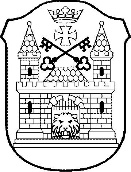 RĪGAS DOMES IZGLĪTĪBAS, KULTŪRAS UN SPORTA DEPARTAMENTSIZGLĪTĪBAS PĀRVALDEKrišjāņa Valdemāra iela 5, Rīga, LV-1010, tālrunis 67026816, e-pasts iksd.izglitiba@riga.lvRīgāRīgas domes Izglītības, kultūras un sporta departamenta Izglītības pārvalde (turpmāk – Pārvalde) ir saņēmusi un iepazinusies ar Āgenskalna Valsts ģimnāzijas iekšējo noteikumu projektu “Par izglītojamo uzņemšanas kārtība Āgenskalna Valsts ģimnāzijā 2022./2023. mācību gadā” (turpmāk – uzņemšanas noteikumi).	Izvērtējot uzņemšanas noteikumu atbilstību ārējo normatīvo aktu prasībām, Pārvalde saskaņo un nosūta pielikumā iekšējo noteikumu projektu “Par izglītojamo uzņemšanas kārtība Āgenskalna Valsts ģimnāzijā 2022./2023. mācību gadā”.*Saraksts ir pievienots automātiski no sistēmas KAVIS dokumentu apstrādes plūsmas22.04.2022Nr.DIKS-22-1303-dvUzNr.Āgenskalna Valsts ģimnāzijaPar iekšējo noteikumu par izglītojamo uzņemšanas kārtību saskaņošanuPar iekšējo noteikumu par izglītojamo uzņemšanas kārtību saskaņošanuPar iekšējo noteikumu par izglītojamo uzņemšanas kārtību saskaņošanuPar iekšējo noteikumu par izglītojamo uzņemšanas kārtību saskaņošanu Pārvaldes priekšnieksI. BalamovskisTaurene	67026879PersonaLēmumsDatumsKomentārsPēterkopa Anita, Nodaļas vadītājs, Rīgas domes Izglītības, kultūras un sporta departamenta Izglītības pārvaldes Vispārējās izglītības skolu nodaļaVizēts22.04.2022Balamovskis Ivars, Pārvaldes priekšnieks, direktora vietnieks, Rīgas domes Izglītības, kultūras un sporta departamenta Izglītības pārvaldeParakstīts22.04.2022